 China Xiamen International Buddhist Items & Crafts Fair 2016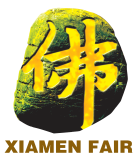 April 21-25, 2016Xiamen International Conference & Exhibition Center, ChinaAccommodationDear Mr. / Miss.Thank you for attending China Xiamen International Buddhist Items & Crafts Fair 2016 (Spring Edition), you will enjoy the favorable hotel prices with discount during the exhibition. The price listed below is including 15% service charge, and 1-2 people’s buffet breakfast. You　can contact the hotel directly by mentioning the company name—Jinhongxin or “Xiamen Buddha Fair” to enjoy favorable room rates. Or email us to make a reservation. Thank you.Organizing Committee of Xiamen Buddha Fair* If Any Further Questions, please email: info@buddhafair.com or dial: (86)592-5959646 (Kelly), thank you.◆Hotel reservation                    Five Star Hotel (★★★★★)Four Star Hotel (★★★★)Three Star Hotel (★★★)Xiamen International Seaside Hotel     0.1 km from venue    Price(RMB / per day)Xiamen International Seaside Hotel     0.1 km from venue    Price(RMB / per day)Xiamen International Seaside Hotel     0.1 km from venue    Price(RMB / per day)Xiamen International Seaside Hotel     0.1 km from venue    Price(RMB / per day)Xiamen International Seaside Hotel     0.1 km from venue    Price(RMB / per day)ContactAddress: 199, 2nd Hui Zhan Road, Siming District, 361008 XiamenEmail：polly_rao@seaside.cn   Website: http://www.seaside.cnAddress: 199, 2nd Hui Zhan Road, Siming District, 361008 XiamenEmail：polly_rao@seaside.cn   Website: http://www.seaside.cnAddress: 199, 2nd Hui Zhan Road, Siming District, 361008 XiamenEmail：polly_rao@seaside.cn   Website: http://www.seaside.cnAddress: 199, 2nd Hui Zhan Road, Siming District, 361008 XiamenEmail：polly_rao@seaside.cn   Website: http://www.seaside.cnRoom TypeStandard Twin RoomSuperior Twin RoomStandard Double/ Twin Room with Sea ViewDeluxe King Room with Sea ViewRack Rate1480168019802280Favorable price(one breakfast)550550750800Favorable price(two breakfast)630630830880Xiamen International Conference Hotel   0.3 km from venue   Price( RMB / per day)Xiamen International Conference Hotel   0.3 km from venue   Price( RMB / per day)Xiamen International Conference Hotel   0.3 km from venue   Price( RMB / per day)Xiamen International Conference Hotel   0.3 km from venue   Price( RMB / per day)ContactAddress:1697 Huan Dao Dong Road, Siming District, 361000 Xiamen   Email: polly_rao@seaside.cn     Website: http://www.seaside.cnAddress:1697 Huan Dao Dong Road, Siming District, 361000 Xiamen   Email: polly_rao@seaside.cn     Website: http://www.seaside.cnAddress:1697 Huan Dao Dong Road, Siming District, 361000 Xiamen   Email: polly_rao@seaside.cn     Website: http://www.seaside.cnRoom TypeStandard Twin RoomStandard Double/ Twin Room with Sea ViewDeluxe King Room with Bay ViewRack Rate22902690Favorable price(one breakfast)Favorable price(two breakfast)Hotel Nikko Xiamen    0.8 km from venue    Price( RMB / per day)Hotel Nikko Xiamen    0.8 km from venue    Price( RMB / per day)Hotel Nikko Xiamen    0.8 km from venue    Price( RMB / per day)Hotel Nikko Xiamen    0.8 km from venue    Price( RMB / per day)Hotel Nikko Xiamen    0.8 km from venue    Price( RMB / per day)ContactAddress: 199 Wen Xing Dong Road, Siming District, Xiamen   
Website: http://www.hotelnikkoxiamen.com Address: 199 Wen Xing Dong Road, Siming District, Xiamen   
Website: http://www.hotelnikkoxiamen.com Address: 199 Wen Xing Dong Road, Siming District, Xiamen   
Website: http://www.hotelnikkoxiamen.com Address: 199 Wen Xing Dong Road, Siming District, Xiamen   
Website: http://www.hotelnikkoxiamen.com Room TypeSuperior King or Twin RoomExquisite Twin RoomDeluxe King or Twin RoomSuperior Suite with Sea ViewRack Rate1900210023002500Favorable price(one breakfast)618668718768Favorable price(two breakfast)718768818868Xiamen Fliport Software Park Hotel    5 km from venue     Price( RMB / per day)Xiamen Fliport Software Park Hotel    5 km from venue     Price( RMB / per day)Xiamen Fliport Software Park Hotel    5 km from venue     Price( RMB / per day)Xiamen Fliport Software Park Hotel    5 km from venue     Price( RMB / per day)Xiamen Fliport Software Park Hotel    5 km from venue     Price( RMB / per day)ContactAddress: No.1 Guan Ri Road, Siming District, 361008 Xiamen Website: http://www.fliport.com Address: No.1 Guan Ri Road, Siming District, 361008 Xiamen Website: http://www.fliport.com Address: No.1 Guan Ri Road, Siming District, 361008 Xiamen Website: http://www.fliport.com Address: No.1 Guan Ri Road, Siming District, 361008 Xiamen Website: http://www.fliport.com Room TypeBusiness Twin RoomDeluxe Twin/King RoomExecutive King RoomVIP SuiteRack Rate1080148018802880Favorable price5386087581158Peony International Hotel      5 km from venue     Price( RMB / per day)Peony International Hotel      5 km from venue     Price( RMB / per day)Peony International Hotel      5 km from venue     Price( RMB / per day)Peony International Hotel      5 km from venue     Price( RMB / per day)Peony International Hotel      5 km from venue     Price( RMB / per day)ContactAddress: No. 568, Lian Qian Xi Road, Siming District, 361008 Xiamen  
Website: http://www.peony-hotel.com Address: No. 568, Lian Qian Xi Road, Siming District, 361008 Xiamen  
Website: http://www.peony-hotel.com Address: No. 568, Lian Qian Xi Road, Siming District, 361008 Xiamen  
Website: http://www.peony-hotel.com Address: No. 568, Lian Qian Xi Road, Siming District, 361008 Xiamen  
Website: http://www.peony-hotel.com Room TypeBusiness Double RoomBusiness Twin RoomBusiness Double Room(with computer)Business Twin Room (with computer)Rack Rate1668166818181818Favorable price618568718668Xiamen Royal Victoria Hotel    5.4 km from venue     Price( RMB / per day)Xiamen Royal Victoria Hotel    5.4 km from venue     Price( RMB / per day)Xiamen Royal Victoria Hotel    5.4 km from venue     Price( RMB / per day)Xiamen Royal Victoria Hotel    5.4 km from venue     Price( RMB / per day)Xiamen Royal Victoria Hotel    5.4 km from venue     Price( RMB / per day)ContactAddress: No. 6699, South Huandao Road, Siming District, Xiamen Website: http://www.royal-victoria.com Address: No. 6699, South Huandao Road, Siming District, Xiamen Website: http://www.royal-victoria.com Address: No. 6699, South Huandao Road, Siming District, Xiamen Website: http://www.royal-victoria.com Address: No. 6699, South Huandao Road, Siming District, Xiamen Website: http://www.royal-victoria.com Room TypeDeluxe Sea View King/ Twin RoomExecutive Sea View King/ Twin RoomGarden View SuiteRoyal Sea View SuiteRack Rate3588398845884888Favorable price880118016801880Millennium Harbourview Hotel Xiamen   15 km from venue     Price( RMB / per day)Millennium Harbourview Hotel Xiamen   15 km from venue     Price( RMB / per day)Millennium Harbourview Hotel Xiamen   15 km from venue     Price( RMB / per day)Millennium Harbourview Hotel Xiamen   15 km from venue     Price( RMB / per day)Millennium Harbourview Hotel Xiamen   15 km from venue     Price( RMB / per day)ContactAddress:No.12-8, Zhen Hai Road, Siming District, Xiamen
Website: http://www.millenniumhotels.com.cnAddress:No.12-8, Zhen Hai Road, Siming District, Xiamen
Website: http://www.millenniumhotels.com.cnAddress:No.12-8, Zhen Hai Road, Siming District, Xiamen
Website: http://www.millenniumhotels.com.cnAddress:No.12-8, Zhen Hai Road, Siming District, Xiamen
Website: http://www.millenniumhotels.com.cnRoom TypeSuperior Plus Room (Commercial Room) Deluxe RoomExecutive RoomCommercial Room with ComputerRack Rate1800+15%2000+15%2300+15%2600+15%Favorable price688898(one breakfast)958(two breakfast)10281318Marco Polo Xiamen        11.4 km from venue        Price( RMB / per day)Marco Polo Xiamen        11.4 km from venue        Price( RMB / per day)Marco Polo Xiamen        11.4 km from venue        Price( RMB / per day)Marco Polo Xiamen        11.4 km from venue        Price( RMB / per day)Marco Polo Xiamen        11.4 km from venue        Price( RMB / per day)ContactAddress: No.8 Jian Ye Road, Hu Bin Bei Road, Siming District, XiamenWebsite: http://www.marcopolohotels.comAddress: No.8 Jian Ye Road, Hu Bin Bei Road, Siming District, XiamenWebsite: http://www.marcopolohotels.comAddress: No.8 Jian Ye Road, Hu Bin Bei Road, Siming District, XiamenWebsite: http://www.marcopolohotels.comAddress: No.8 Jian Ye Road, Hu Bin Bei Road, Siming District, XiamenWebsite: http://www.marcopolohotels.comRoom TypeDeluxe Room with City View Deluxe Lake View Room Deluxe Room with City View On VIP FloorDeluxe Lake View RoomOn VIP FloorRack Rate2000220027002900Favorable price(one breakfast)650750938998Favorable price(two breakfast)750850938998Xiamen Jingmin Central Hotel      9.8 km from venue         Price( RMB / per day)Xiamen Jingmin Central Hotel      9.8 km from venue         Price( RMB / per day)Xiamen Jingmin Central Hotel      9.8 km from venue         Price( RMB / per day)ContactAddress: No.158 Yuhou Nangli, Siming District, Xiamen
Website: http://www.jmhotels.com  Email: info@buddhafair.comAddress: No.158 Yuhou Nangli, Siming District, Xiamen
Website: http://www.jmhotels.com  Email: info@buddhafair.comRoom TypeSuperior Room Premier RoomRack Rate18202300Favorable price550600Yiho Hotel (Bin Bei)             10 km from venue           Price( RMB / per day)Yiho Hotel (Bin Bei)             10 km from venue           Price( RMB / per day)Yiho Hotel (Bin Bei)             10 km from venue           Price( RMB / per day)Yiho Hotel (Bin Bei)             10 km from venue           Price( RMB / per day)Yiho Hotel (Bin Bei)             10 km from venue           Price( RMB / per day)ContactAddress: Bank of China Building, 40 Hu Bin Bei Road, Siming District, Xiamen
Website: http://www.gchtl.com.cn Address: Bank of China Building, 40 Hu Bin Bei Road, Siming District, Xiamen
Website: http://www.gchtl.com.cn Address: Bank of China Building, 40 Hu Bin Bei Road, Siming District, Xiamen
Website: http://www.gchtl.com.cn Address: Bank of China Building, 40 Hu Bin Bei Road, Siming District, Xiamen
Website: http://www.gchtl.com.cn Room TypeSuperior Double RoomBusiness Twin RoomDeluxe  Queen RoomExecutive King RoomRack Rate999129912991599Favorable price438458498558Yiho Hotel (Hu Li)             15.6 km from venue         Price( RMB / per day)Yiho Hotel (Hu Li)             15.6 km from venue         Price( RMB / per day)Yiho Hotel (Hu Li)             15.6 km from venue         Price( RMB / per day)CotactAddress: No.13 Hu Li Ave, Hu Li District, Xiamen Website: http://www.yihohotels.com Address: No.13 Hu Li Ave, Hu Li District, Xiamen Website: http://www.yihohotels.com Room TypeBusiness Double/Twin RoomExecutive Twin/Double RoomRack Rate12991599Favorable price398458Jun Tai Hotel Xiamen         2 km from venue             Price( RMB / per day)Jun Tai Hotel Xiamen         2 km from venue             Price( RMB / per day)Jun Tai Hotel Xiamen         2 km from venue             Price( RMB / per day)Jun Tai Hotel Xiamen         2 km from venue             Price( RMB / per day)ContactAddress: No.1459 Wen Xing Xi Road, Siming District, Xiamen Website: http://www.xmjthotel.comAddress: No.1459 Wen Xing Xi Road, Siming District, Xiamen Website: http://www.xmjthotel.comAddress: No.1459 Wen Xing Xi Road, Siming District, Xiamen Website: http://www.xmjthotel.comRoom TypeDeluxe Business RoomDeluxe Executive RoomExecutive SuiteRack Rate138815882588Favorable price5105501198Days Hotel & Suites Ming Fa     2.1 km from venue          Price( RMB / per day)Days Hotel & Suites Ming Fa     2.1 km from venue          Price( RMB / per day)Days Hotel & Suites Ming Fa     2.1 km from venue          Price( RMB / per day)Days Hotel & Suites Ming Fa     2.1 km from venue          Price( RMB / per day)Days Hotel & Suites Ming Fa     2.1 km from venue          Price( RMB / per day)ContactAddress:No.325-327,Qian Pu Zhong Road, Siming District, 361009 Xiamen
Website: http://www.daysinn.cn Address:No.325-327,Qian Pu Zhong Road, Siming District, 361009 Xiamen
Website: http://www.daysinn.cn Address:No.325-327,Qian Pu Zhong Road, Siming District, 361009 Xiamen
Website: http://www.daysinn.cn Address:No.325-327,Qian Pu Zhong Road, Siming District, 361009 Xiamen
Website: http://www.daysinn.cn Room TypeDeluxe Twin/King RoomDeluxe King Room with Sea ViewClub King RoomDeluxe Suite with Sea ViewRack Rate1880238021803280Favorable price458558558788Days Hotel Jun Long      3.3 km from venue          Price( RMB / per day)Days Hotel Jun Long      3.3 km from venue          Price( RMB / per day)Days Hotel Jun Long      3.3 km from venue          Price( RMB / per day)Days Hotel Jun Long      3.3 km from venue          Price( RMB / per day)ContactAddress: No.288,Qian Pu Road, Siming District, Xiamen 
Website: http://www.junlonghotel.com/ Address: No.288,Qian Pu Road, Siming District, Xiamen 
Website: http://www.junlonghotel.com/ Address: No.288,Qian Pu Road, Siming District, Xiamen 
Website: http://www.junlonghotel.com/ Room TypeBusiness RoomExecutive RoomDeluxe King RoomRack Rate108013801580Favorable price428488568Glan International Hotel         3.1 km from venue            Price(RMB / per day)Glan International Hotel         3.1 km from venue            Price(RMB / per day)Glan International Hotel         3.1 km from venue            Price(RMB / per day)Glan International Hotel         3.1 km from venue            Price(RMB / per day)Glan International Hotel         3.1 km from venue            Price(RMB / per day)ContactAddress:No.299 Ling Dou Xi Road, Siming, 361009 Xiamen Address:No.299 Ling Dou Xi Road, Siming, 361009 Xiamen Address:No.299 Ling Dou Xi Road, Siming, 361009 Xiamen Address:No.299 Ling Dou Xi Road, Siming, 361009 Xiamen Room TypeBusiness Twin RoomBusiness King RoomDeluxe Twin RoomDeluxe King RoomRack Rate988108811881288Favorable price378388448478Min Nan Hotel Xiamen     9.5 km from venue  Price( RMB / per day)   Shuttle Bus!Min Nan Hotel Xiamen     9.5 km from venue  Price( RMB / per day)   Shuttle Bus!Min Nan Hotel Xiamen     9.5 km from venue  Price( RMB / per day)   Shuttle Bus!Min Nan Hotel Xiamen     9.5 km from venue  Price( RMB / per day)   Shuttle Bus!Min Nan Hotel Xiamen     9.5 km from venue  Price( RMB / per day)   Shuttle Bus!ContactAddress: No. 26-34 Yili, Hu BinNan Road, Siming District, 361004 Xiamen 
Website: http://www.xmmn.com Address: No. 26-34 Yili, Hu BinNan Road, Siming District, 361004 Xiamen 
Website: http://www.xmmn.com Address: No. 26-34 Yili, Hu BinNan Road, Siming District, 361004 Xiamen 
Website: http://www.xmmn.com Address: No. 26-34 Yili, Hu BinNan Road, Siming District, 361004 Xiamen 
Website: http://www.xmmn.com Room TypeEconomical Double/ Twin RoomStandard Twin RoomStandard Double/ Twin RoomSuperior Double/ Twin Room with City ViewRack Rate800100012001300Favorable price258318378458258318378458Xiamen Rui Ti La Hotel    12.7 km from venue    Price( RMB / per day)   Shuttle Bus!Xiamen Rui Ti La Hotel    12.7 km from venue    Price( RMB / per day)   Shuttle Bus!Xiamen Rui Ti La Hotel    12.7 km from venue    Price( RMB / per day)   Shuttle Bus!Xiamen Rui Ti La Hotel    12.7 km from venue    Price( RMB / per day)   Shuttle Bus!ContactAddress: Trade Building, No.15 Hu Bin Bei Road, Siming District,Xiamen Address: Trade Building, No.15 Hu Bin Bei Road, Siming District,Xiamen Address: Trade Building, No.15 Hu Bin Bei Road, Siming District,Xiamen ContactBusiness Twin/ Double RoomDouble Room with Mountain ViewDeluxe King RoomRack Rate8808801180Favorable price380380430Xiamen Hua Lin Hotel              0.8 km from venue           Price( RMB / per day)Xiamen Hua Lin Hotel              0.8 km from venue           Price( RMB / per day)Xiamen Hua Lin Hotel              0.8 km from venue           Price( RMB / per day)Xiamen Hua Lin Hotel              0.8 km from venue           Price( RMB / per day)Xiamen Hua Lin Hotel              0.8 km from venue           Price( RMB / per day)Xiamen Hua Lin Hotel              0.8 km from venue           Price( RMB / per day)ContactAddress: No.88 Qian Pu Cun Road, Siming District, Xiamen  Fax: 0086-592-5020777
Website: http://www.xmhlhotel.comAddress: No.88 Qian Pu Cun Road, Siming District, Xiamen  Fax: 0086-592-5020777
Website: http://www.xmhlhotel.comAddress: No.88 Qian Pu Cun Road, Siming District, Xiamen  Fax: 0086-592-5020777
Website: http://www.xmhlhotel.comAddress: No.88 Qian Pu Cun Road, Siming District, Xiamen  Fax: 0086-592-5020777
Website: http://www.xmhlhotel.comAddress: No.88 Qian Pu Cun Road, Siming District, Xiamen  Fax: 0086-592-5020777
Website: http://www.xmhlhotel.comRoom TypeSingle RoomStandard Twin RoomBusiness SuiteFamily SuiteBusiness King RoomRack Rate498598898988598Favorable price278358458598318Xing Cheng Hotel              1 km from venue          Price( RMB / per day)Xing Cheng Hotel              1 km from venue          Price( RMB / per day)Xing Cheng Hotel              1 km from venue          Price( RMB / per day)ContactAddress: No.319 Qian Pu Zhong Road, Siming District, Xiamen Website: http://www.xingcheng.comAddress: No.319 Qian Pu Zhong Road, Siming District, Xiamen Website: http://www.xingcheng.comRoom TypeSuperior Double RoomSuperior Twin RoomRack Rate10801180Favorable price400420Xiamen Aden Theme Boutique Hotel      2.5 km from venue    Price( RMB / per day)Xiamen Aden Theme Boutique Hotel      2.5 km from venue    Price( RMB / per day)Xiamen Aden Theme Boutique Hotel      2.5 km from venue    Price( RMB / per day)ContactAddress:No.35 Wen Ping Road, Siming District, Xiamen
Website: http://www.newera-garden.comAddress:No.35 Wen Ping Road, Siming District, Xiamen
Website: http://www.newera-garden.comRoom TypeStandard RoomBusiness RoomRack Rate468518Favorable price318338Yi Tu Hotel              3.5 km from venue              Price( RMB / per day)Yi Tu Hotel              3.5 km from venue              Price( RMB / per day)Yi Tu Hotel              3.5 km from venue              Price( RMB / per day)Yi Tu Hotel              3.5 km from venue              Price( RMB / per day)ContactAddress: No.19 Hong Lian Road, Siming District, Xiamen 
Website: http://www.leader-hotel.comAddress: No.19 Hong Lian Road, Siming District, Xiamen 
Website: http://www.leader-hotel.comAddress: No.19 Hong Lian Road, Siming District, Xiamen 
Website: http://www.leader-hotel.comRoom TypeStandard Double RoomStandard Twin RoomDeluxe RoomRack Rate480580680Favorable price(with one breakfast)248298318Xiamen Mei Yuan Hotel             3 km from venue           Price( RMB / per day)Xiamen Mei Yuan Hotel             3 km from venue           Price( RMB / per day)Xiamen Mei Yuan Hotel             3 km from venue           Price( RMB / per day)Xiamen Mei Yuan Hotel             3 km from venue           Price( RMB / per day)Xiamen Mei Yuan Hotel             3 km from venue           Price( RMB / per day)ContactAddress:No.413 Lian Qian Dong Road, Siming District, Xiamen   Address:No.413 Lian Qian Dong Road, Siming District, Xiamen   Address:No.413 Lian Qian Dong Road, Siming District, Xiamen   Address:No.413 Lian Qian Dong Road, Siming District, Xiamen   Room TypeStandard Single/  Twin RoomBusiness Single/ Twin RoomDeluxe SuiteStandard Single/  Twin Room(16-17 Floor)Rack Rate428528568498Favorable price398498538458Xiamen Yitel     4 km from venue     Price( RMB / per day)Xiamen Yitel     4 km from venue     Price( RMB / per day)Xiamen Yitel     4 km from venue     Price( RMB / per day)Xiamen Yitel     4 km from venue     Price( RMB / per day)Xiamen Yitel     4 km from venue     Price( RMB / per day)ContactAddress:No.708 Lian Qian Xi Road, Siming District, Xiamen   Address:No.708 Lian Qian Xi Road, Siming District, Xiamen   Address:No.708 Lian Qian Xi Road, Siming District, Xiamen   Address:No.708 Lian Qian Xi Road, Siming District, Xiamen   Room TypeBusiness Double RoomStandard  Twin Room Superior Queen RoomSuperior Twin RoomRack Rate529529609609Favorable price339339408408Xiamen Shang Hao Hotel        6.3 km from venue        Price( RMB / per day)  Xiamen Shang Hao Hotel        6.3 km from venue        Price( RMB / per day)  Xiamen Shang Hao Hotel        6.3 km from venue        Price( RMB / per day)  Xiamen Shang Hao Hotel        6.3 km from venue        Price( RMB / per day)  ContactAddress:No.268 Lv Ling Road, Siming District, Xiamen   Address:No.268 Lv Ling Road, Siming District, Xiamen   Address:No.268 Lv Ling Road, Siming District, Xiamen   Room TypeBusiness Standard Double/Twin RoomDeluxe Double/Twin RoomDeluxe SuiteRack Rate6988981098Favorable price238268388Xiamen Vanilla Garden Hotel       6.9 km from venue      Price( RMB / per day)Xiamen Vanilla Garden Hotel       6.9 km from venue      Price( RMB / per day)Xiamen Vanilla Garden Hotel       6.9 km from venue      Price( RMB / per day)ContactAddress: No.150 Longshan Middle Road, Siming District, XiamenWebsite: http://hotel.aigosj.com/skin_photo_11401111_4_en Address: No.150 Longshan Middle Road, Siming District, XiamenWebsite: http://hotel.aigosj.com/skin_photo_11401111_4_en Room TypeDeluxe Queen RoomDeluxe Twin RoomRack Rate10881088Favorable price408408Vienna International Hotel   7.2 km from venue   Price( RMB / per day)  Shuttle Bus!Vienna International Hotel   7.2 km from venue   Price( RMB / per day)  Shuttle Bus!Vienna International Hotel   7.2 km from venue   Price( RMB / per day)  Shuttle Bus!Vienna International Hotel   7.2 km from venue   Price( RMB / per day)  Shuttle Bus!Vienna International Hotel   7.2 km from venue   Price( RMB / per day)  Shuttle Bus!Contact Address: No.68 Da Cuo Shan Road, Siming District, Xiamen  Address: No.68 Da Cuo Shan Road, Siming District, Xiamen  Address: No.68 Da Cuo Shan Road, Siming District, Xiamen  Address: No.68 Da Cuo Shan Road, Siming District, Xiamen Room TypeTwin Room(No Window)Standard  Twin Room Deluxe Twin RoomDeluxe Double RoomRack Rate688888988988Favorable price288328368368Xiamen Hua Xia Hotel               8.4 km from venue         Price( RMB / per day)Xiamen Hua Xia Hotel               8.4 km from venue         Price( RMB / per day)Xiamen Hua Xia Hotel               8.4 km from venue         Price( RMB / per day)Xiamen Hua Xia Hotel               8.4 km from venue         Price( RMB / per day)Xiamen Hua Xia Hotel               8.4 km from venue         Price( RMB / per day)ContactAddress: No.935Xia He Road, Siming District, Xiamen   Website: http://www.trip185.com/hotel-theme.php?id=1018 Address: No.935Xia He Road, Siming District, Xiamen   Website: http://www.trip185.com/hotel-theme.php?id=1018 Address: No.935Xia He Road, Siming District, Xiamen   Website: http://www.trip185.com/hotel-theme.php?id=1018 Address: No.935Xia He Road, Siming District, Xiamen   Website: http://www.trip185.com/hotel-theme.php?id=1018 Room TypeStandard RoomBusiness RoomDeluxe Twin RoomDeluxe Business RoomRack Rate768768868668Favorable price298298368368Jia He Spring Hotel  8.9 km from venue    Tea Cultural Hotel     Price( RMB / per day)Jia He Spring Hotel  8.9 km from venue    Tea Cultural Hotel     Price( RMB / per day)Jia He Spring Hotel  8.9 km from venue    Tea Cultural Hotel     Price( RMB / per day)Jia He Spring Hotel  8.9 km from venue    Tea Cultural Hotel     Price( RMB / per day)ContactAddress: No.1392 Jin Shang Road, Hu Li District, XiamenWebsite: http://www.xmjiahe.comAddress: No.1392 Jin Shang Road, Hu Li District, XiamenWebsite: http://www.xmjiahe.comAddress: No.1392 Jin Shang Road, Hu Li District, XiamenWebsite: http://www.xmjiahe.comRoom TypeSuperior Double / Twin RoomStandard Double/Twin RoomBusiness RoomRack Rate233293353Favorable price185215265Xiamen Ru Shi Hotel   10.4 km from venue  Zen Cultural Hotel   Price( RMB / per day)Xiamen Ru Shi Hotel   10.4 km from venue  Zen Cultural Hotel   Price( RMB / per day)Xiamen Ru Shi Hotel   10.4 km from venue  Zen Cultural Hotel   Price( RMB / per day)ContactAddress:No.35 Wen Ping Road, Siming District, Xiamen
Website: http://www.newera-garden.comAddress:No.35 Wen Ping Road, Siming District, Xiamen
Website: http://www.newera-garden.comRoom TypeStandard Double RoomStandard Twin RoomRack Rate888888Favorable price430430